REQUERIMENTO DE EXAME AVALIAÇÃO DE APROVEITAMENTO EXTRAORDINÁRIO DE ESTUDOSAo Colegiado do Curso de AnimaçãoNome:_____________________________________________________Matrícula:__________________________________________________Curso:_____________________________________________________E-mail: ____________________________________________________Telefone: __________________________________________________ Venho por meio destes, em acordo com o disposto na Resolução nº 005/CUn/2001 (29/05/2001), em seu artigo 2º, que diz:“Art. 2º Todo aluno regularmente matriculado em curso de graduação que apresentar domínio do conteúdo programático de determinada disciplina em nível igual ou superior ao exigido na mesma e que for aprovado no Exame de Avaliação de que trata o artigo anterior, poderá, em caso de aprovação, solicitar a validação integral dessa mesma disciplina, podendo, desta forma, abreviar a duração de seu curso.
§ 1º O aluno interessado poderá requerer, a critério do Colegiado do seu Curso, o referido Exame, em no máximo, 50% das disciplinas do curso em que estiver regularmente matriculado.§ 2º Será permitido ao aluno interessado submeter-se uma única vez ao Exame de Avaliação de Aproveitamento Extraordinário de Estudos de determinada disciplina.§ 3º O aluno não poderá requerer submissão ao exame em disciplinas nas quais tiver sido reprovado.”requerer Exame de Avaliação de Aproveitamento Extraordinário de Estudos na(s) disciplina(s):* Procure o professor da disciplina (mesmo que não esteja matriculado), converse com ele sobre o que você conhece do tema e caso venha a solicitar o exame, peça a anuência. ANEXAR O HISTÓRICO RESUMIDOApós pedir a prova, se estiver matriculado, continue freqüentando as aulas até que saia o resultado.Nestes termos pede referimento, _________________________________________, em _____/______/_________                                 (assinatura) 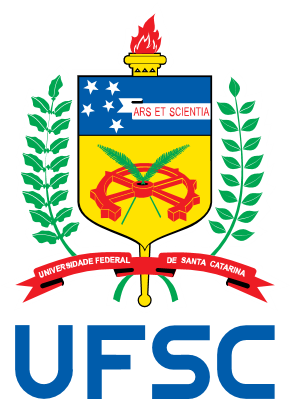 UNIVERSIDADE FEDERAL DE SANTA CATARINACOORDENAÇÃO DO CURSO DE GRADUAÇÃO EM ANIMAÇÃOCAMPUS UNIVERSITÁRIO REITOR JOÃO DAVID FERREIRA LIMA - TRINDADECEP: 88040-900 - FLORIANÓPOLIS – SC -  TELEFONE: (48) 3721-9285
E-MAIL: animacao@contato.ufsc.br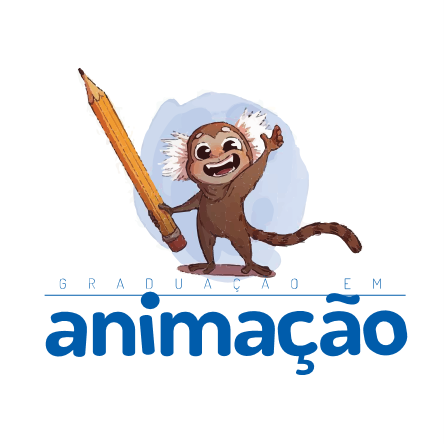 CÓDIGO             DISCIPLINAANUÊNCIA DO PROFESSOR*